Welcome to WIC!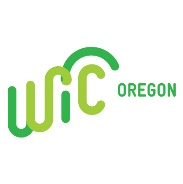 Welcome to WIC!Welcome to WIC!Welcome to WIC!Date:Date:WIC ID:WIC ID:Caregiver name:Caregiver name:Caregiver name:Caregiver name:Notes from check-in:Notes from check-in:Notes from check-in:Notes from check-in:Name:Appt. type:WeightHeight/LengthHead circumferenceHemoglobinThings we could talk about today:Things we could talk about today:Things we could talk about today:Things we could talk about today:Next step?Next step?Next step?Next step?Referrals?Referrals?Referrals?Referrals?Welcome to WIC!Welcome to WIC!Welcome to WIC!Welcome to WIC!Date:Date:WIC ID:WIC ID:Caregiver name:Caregiver name:Caregiver name:Caregiver name:Notes from check-in:Notes from check-in:Notes from check-in:Notes from check-in:Name:Appt. type:WeightHeight/LengthHead circumferenceHemoglobinThings we could talk about today:Things we could talk about today:Things we could talk about today:Things we could talk about today:Next step?Next step?Next step?Next step?Referrals?Referrals?Referrals?Referrals?